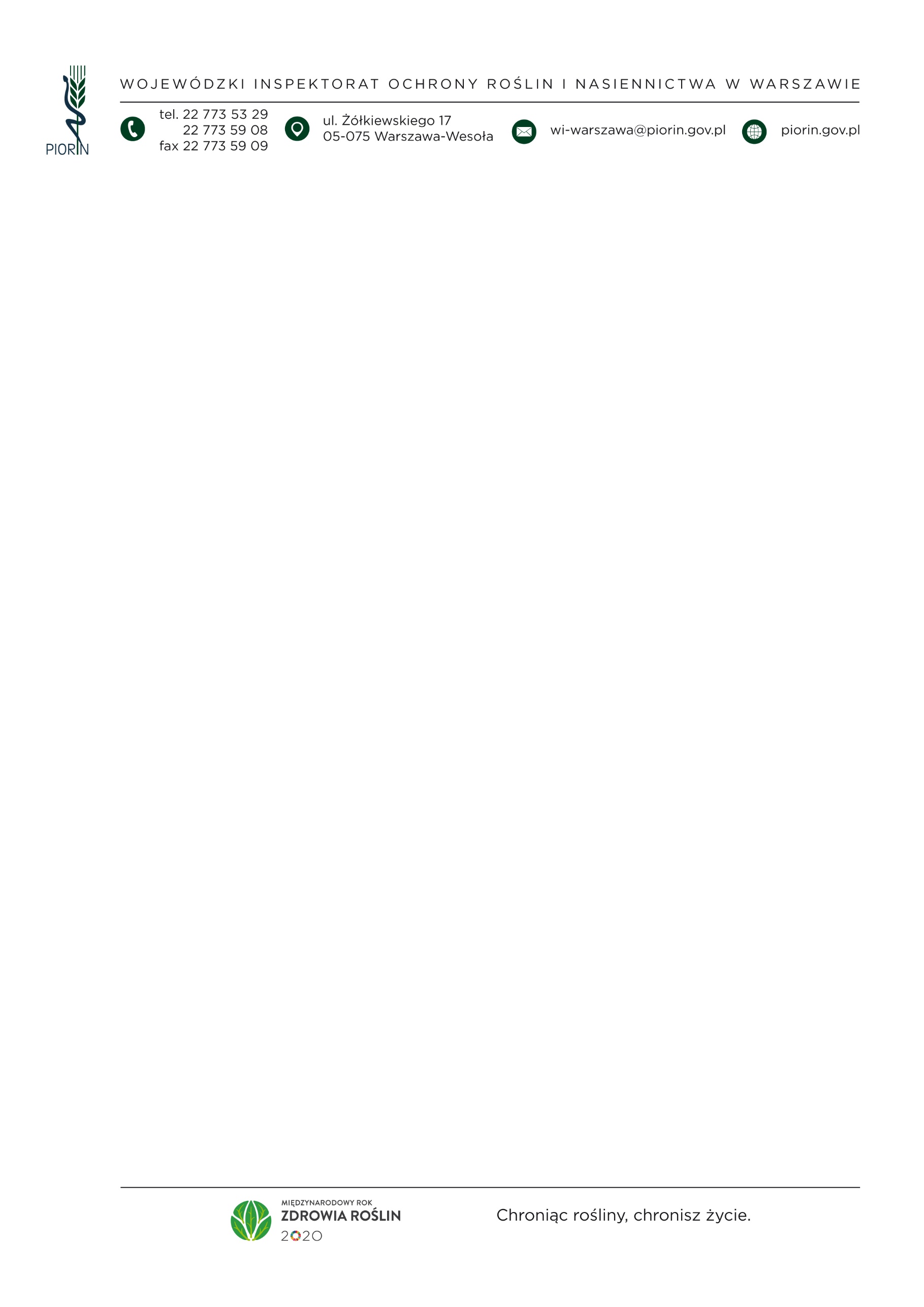   Załącznik Nr 3 do SIWZ................................................................................................................................................................................................................................         (nazwa i adres Wykonawcy)        			                        ............................................									             (miejscowość i data)tel.: ...............................................fax: ...............................................	Wojewódzki Inspektorat Ochrony 	Roślin i Nasiennictwa 	w Warszawie  	ul. Żółkiewskiego 17	05-075 Warszawa-WesołaO Ś W I A D C Z E N I Eo przynależności lub braku przynależności do tej samej grupy kapitałowejOświadczam, iż Wykonawca ……………………………………………………………… nie należy/należydo tej samej grupy kapitałowej, w rozumieniu ustawy z dnia 16 lutego 2007 r. o ochronie konkurencji i konsumentów (Dz. U. z 2020 poz. 1076) z innymi wykonawcami , wskazanymi w informacji zamieszczonej przez Zamawiającego na podstawie art. 86 ust. 3 ustawy Pzp na stronie internetowej, którzy w terminie złożyli oferty w postępowaniu prowadzonym w trybie przetargu nieograniczonego na „dostawę paliw”.…………………… dnia ………………				……………………………(miejscowość)	podpis osoby (osób) upoważnionej do występowania w imieniu wykonawcy